Reading/Literacy Siteswww.freerice.comwww.roadtogrammar.comGrammar Gorillas: https://www.funbrain.com/games/grammar-gorillaswww.newsinlevels.comwww.uniteforliteracty.comInternational Children’s Digital Library: http://www.childrenslibrary.org/icdl/SimpleSearchCategory?ids=&pnum=1&cnum=1&text=&lang=English&ilangcode=en&ilang=English&langid=11 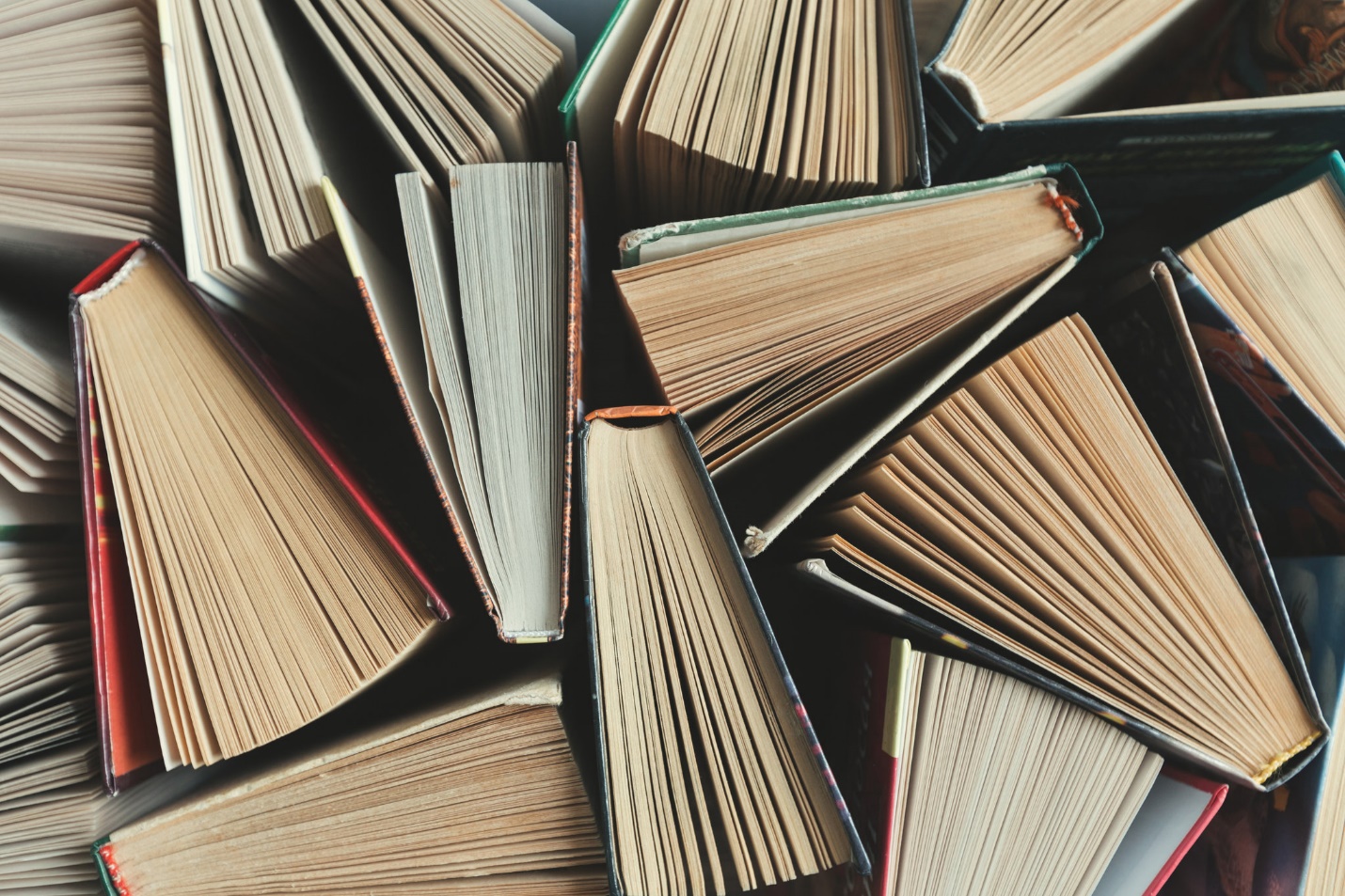 